Publicado en Madrid el 10/06/2013 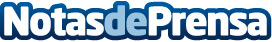 Uno de cada dos españoles se conectará  a Internet durante sus vacaciones•	La proliferación de dispositivos móviles inteligentes, las nuevas redes 4G y la pasión por las redes sociales han contribuido en la necesidad de estar constantemente conectados
•	Pixmania te ofrece seis consejos prácticos para que este verano disfrutes de tu pasión por la mejor tecnología y la conectividadDatos de contacto:Iván VicenteNota de prensa publicada en: https://www.notasdeprensa.es/uno-de-cada-dos-espanoles-se-conectara-a-internet-durante-sus-vacaciones Categorias: Telecomunicaciones http://www.notasdeprensa.es